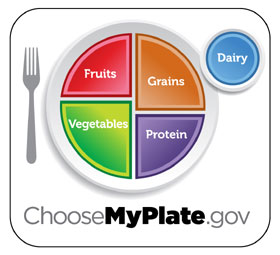 FoodPortion SizeA portion is about the size of…Bread1 ounce or 1 regular sliceCD coverDry cereal1 ounce or 1 cupBaseballCooked cereal, rice or pasta1 ounce or ½ cup½ baseballPancake or waffle1 ounce or 1 small (6 inches)CDBagel, hamburger bun1 ounce or ½ pieceHockey puckCornbread1 pieceBar of soapOrange, apple, pear1 small (2 ½ inches in diameter)Tennis ballRaisins¼ cupGolf ball Baked potato1 mediumComputer mouseVegetables, chopped or salad1 cupBaseballFat-free or low-fat milk or yogurt1 cupBaseballCheese1 ½ ounces natural cheese 2 ounces processed cheese9-volt batteryIce cream½ cup½ baseballLean beef or poultry3 ouncesDeck of cardsGrilled or baked fish3 ouncesCheckbookPeanut butter2 tablespoonsPing-pong ballButter or margarine1 teaspoonStandard postage stampOil or salad dressing1 teaspoonWater bottle cap